Catterline Bird SurveyIntroductionThe school grounds are half grass, half gravel with a garden where we have a bird bath and bird feeders.  Our report is about the birds in our playground. Our ResultsThe birds seen in the playground were recorded over 2 mornings.  The results are in the chart below.  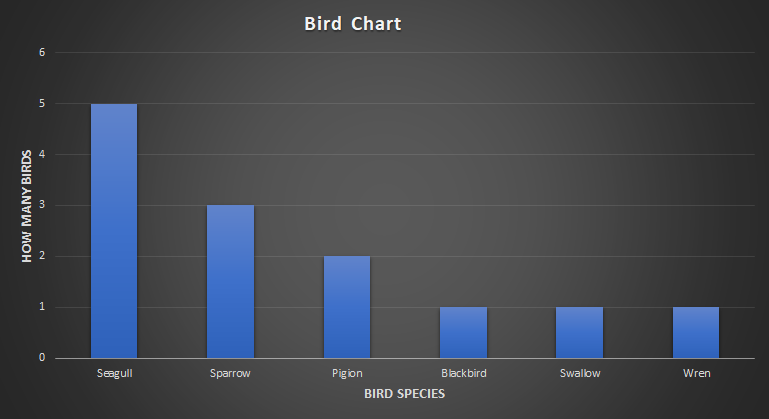 More seagulls were seen than any other birds.  This is not surprising because the school is right next to a cliff where sea gulls nest. Our aimsWhat we want to achieve is a bigger bird population and encourage birds to nest in the school grounds. We want them to eat, nest and stay clean.Our planned actionsBird boxes Bird feeders Dense hedgesClean out the bird bath regularlyWhat we hope the impact will beWhen we get bird feed bird and boxes. we hope that birds will come and nest in our playground.Looking AheadWe will be getting things for the birds and will help them nest in the future at Catterline school.  We will survey them again to see if there are more.  Sophia, Oscar, Oliver